Plate Tectonic Boundary TypesDivergent Boundaries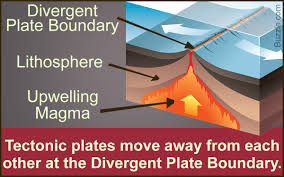 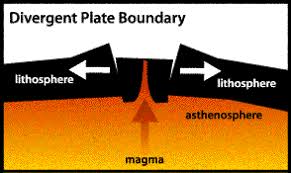 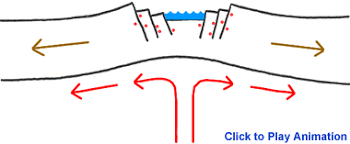 Transform Boundaries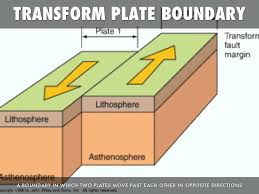 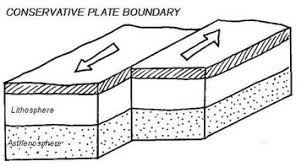 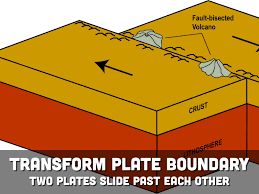 Convergent Boundaries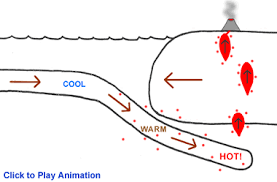 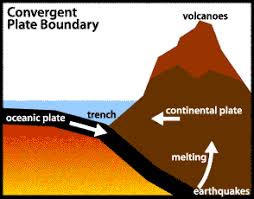 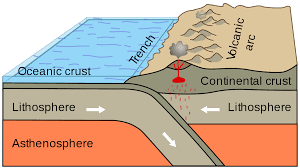 